花蓮縣政府109年度第2次公告偏遠地區學校(三民國中、玉東國中)專業輔導人員(社工師)甄選考生應考時程表及注意事項109年11月8日(日)◎考生注意事項：因應新冠狀病毒防疫工作，請依報到時間由光復國小大門進入，配合防疫工作請戴口罩並進行量體溫與手部酒精消毒。(光復國小聯絡電話03-8702201#12.#10)甄選地點設於花蓮縣學生輔導諮商中心光復分中心(花蓮縣光復鄉大馬村中山路三段75號，光復國小內)。請於考前20分鐘到會場等候室，並請攜帶相關證件備查。家長晤談演練於考前15分鐘準備。家長晤談演練考題請交給實務會場之服務人員，試題請勿攜出會場，或與其他應試人員討論。報到時間超過10分鐘仍未到者，取消應考資格。考試時間鈴聲控制，演練共15分鐘，12分鐘一短鈴，15分鐘二短鈴演練結束，隨後進行討論10分鐘後三短鈴討論結束；口試17分鐘一短鈴、20分鐘時間到二短鈴。演練部分：考生一進場待試場人員確認身分後，交回實務演練考題，即開始進行家長晤談演練考試。花蓮縣學生輔導諮商中心 光復分中心光復國小地圖(花蓮縣光復鄉大馬村中山路三段75號)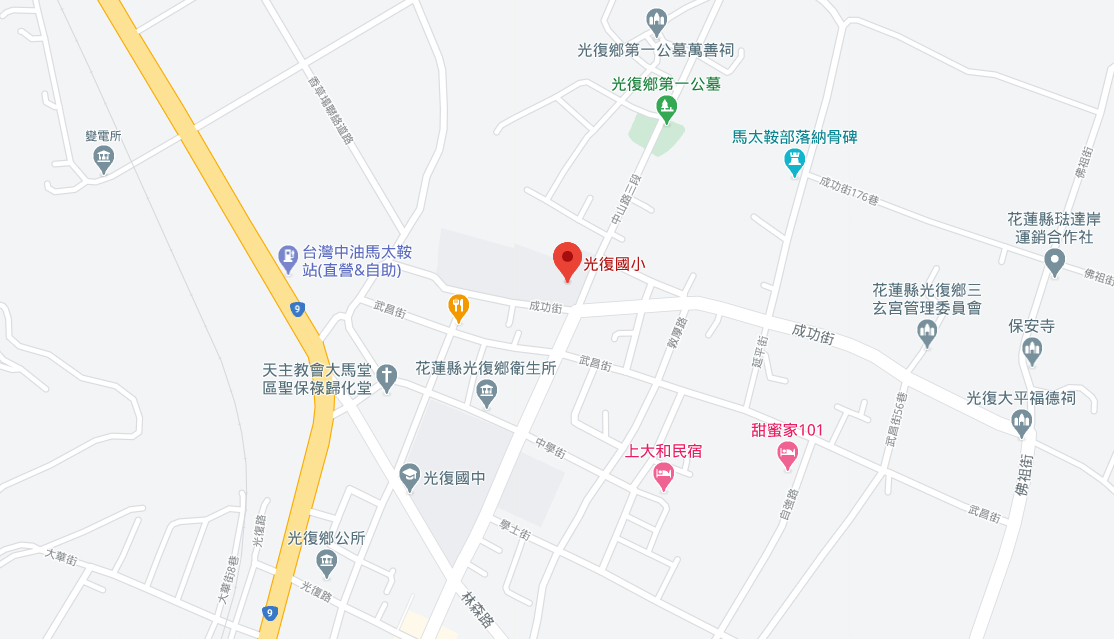 准考證號碼應徵類別報到家長晤談演練口試備註109201社工師9:30am10:00-10:2510:30-10:50